МБОУ «НАЧАЛЬНАЯ ШКОЛА – ДЕТСКИЙ САД №66»консультация для родителей.«АДАПТАЦИЯ ДЕТЕЙ РАННЕГО ДОШКОЛЬНОГО ВОЗРАСТА К УСЛОВИЯМ ДОУ».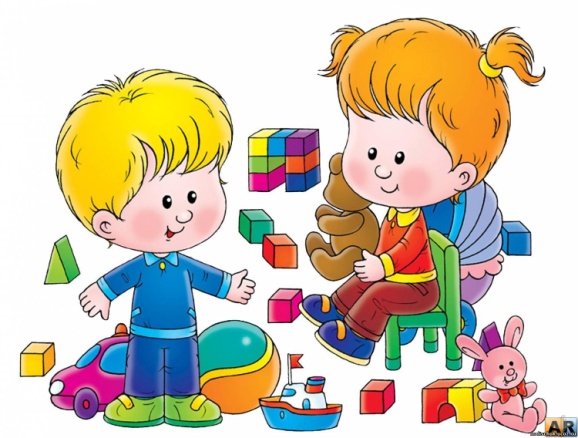                                                          Махачкала 2017г.Вам предстоит сделать важный и первый шаг в жизни вашего ребенка: поступление в детский сад. Это очень важный период жизни, приобщение к социуму, вхождение в новую жизнь.К сожалению, родители пока не видят в дошкольном учреждении потенциального помощника, консультанта в воспитании их ребёнка в первые годы его развития. У семей, особенно молодых, нет достаточного представления о жизни ребёнка в детском саду, о созданных в ДОУ условиях воспитания и обучения.Адаптация к условиям жизни в детском саду может пройти достаточно безболезненно,  если соблюдать некоторые правила. Самое главное и первое правило: родители должны быть сами спокойны и уверенны в своих действиях. Доверяйте людям, с которыми придется оставить своего ребенка.Если мама или бабушка ведут в детский сад ребенка сами со слезами, то лучший совет в этом случае, повернуться и уйти домой! Да, да! Именно так! В дошкольном возрасте, а особенно в раннем дошкольном возрасте, ребенок очень сильно эмоционально связан с мамой и глубоко чувствует ее состояние.Представьте себе, малыш и так возбужден, незнакомое место, незнакомая обстановка, незнакомые люди, он не знает, что ему ожидать, а тут еще и мама почему-то волнуется. Что делать вашему малышу, если самый главный и любимый человек отчего-то чуть не плачет? Так что совет первый: доверяйте педагогам!Обычно первый приход малыша в детский сад происходит утром. Первые несколько дней (приблизительно неделя, иногда до трех недель) необходимо присутствие родителей в группе, т.к. с мамой ребенок чувствует себя уверенно и спокойно. Игры и игрушки вызывают у ребёнка острый интерес. Любознательность и активность побуждают его ненадолго отлучиться от мамы для игры. При этом малыш иногда недалеко уходит от мамы, постоянно возвращается за эмоциональной «подпиткой».Когда наступает такой момент, маме предлагаем подождать ребёнка в раздевалке. Главным моментом в этой ситуации является то, что мама предупреждает малыша в том, что она ненадолго отлучится и придет за ним после прогулки. Важно при возвращении мамы обратить внимание малыша на то, что мама не обманула, действительно отлучилась на какое- то время и вернулась к нему. Постепенно время отсутствия мамы увеличивается.Если ребенок сам выразит желание пообедать или поспать вместе с другими детьми, адаптационный цикл закончится быстрее. Собираясь в детский сад, ребёнок уже знает, что он будет находиться в группе один, без мамы, и заранее на это согласен. Малыш легко ориентируется в группе, активно вступает в игры.У современных детей очень высокий уровень тревожности, будьте готовы к тому, что даже при средней степени адаптации ребенок, который просился на горшок  будет приходить с мокрыми штанишками, постепенно все войдет в норму, не стоит акцентировать на этом внимание.Если малыш спокойно зашел в группу, радуйтесь, но не стойте в дверях, малыш может заплакать и вернуться назад, тогда процесс расставания может стать болезненным. Не стоит расстраивать своего ребенка.Ваш малыш легко ориентируется в группе, активно вступает во взаимоотношения с педагогом, детьми, при необходимости обращается за помощью и даже с охотой идет в садик. Именно этот этап является завершающим в процессе адаптации.Но для ее укрепления необходимо продолжительное время. Здесь важное значение,   имеет стабильность группы: с детьми всегда встречаются знакомые воспитатели, последовательность видов деятельности остается неизменной.Итак, подытожим:1. Доверяйте педагогам, с которыми придется работать.2. Заранее поговорите с педагогами об условиях и режиме в детском саду и постепенно приблизьте эти условия к домашним.3. Ограничьте просмотр телевизора, компьютера, больше гуляйте с ребенком.4. Постоянно говорите ребенку, как вы его любите для него это очень важно.5. И, конечно же, улыбайтесь, позитивно настроенная мама, лучшая помощь в адаптации ребенка к детскому саду.